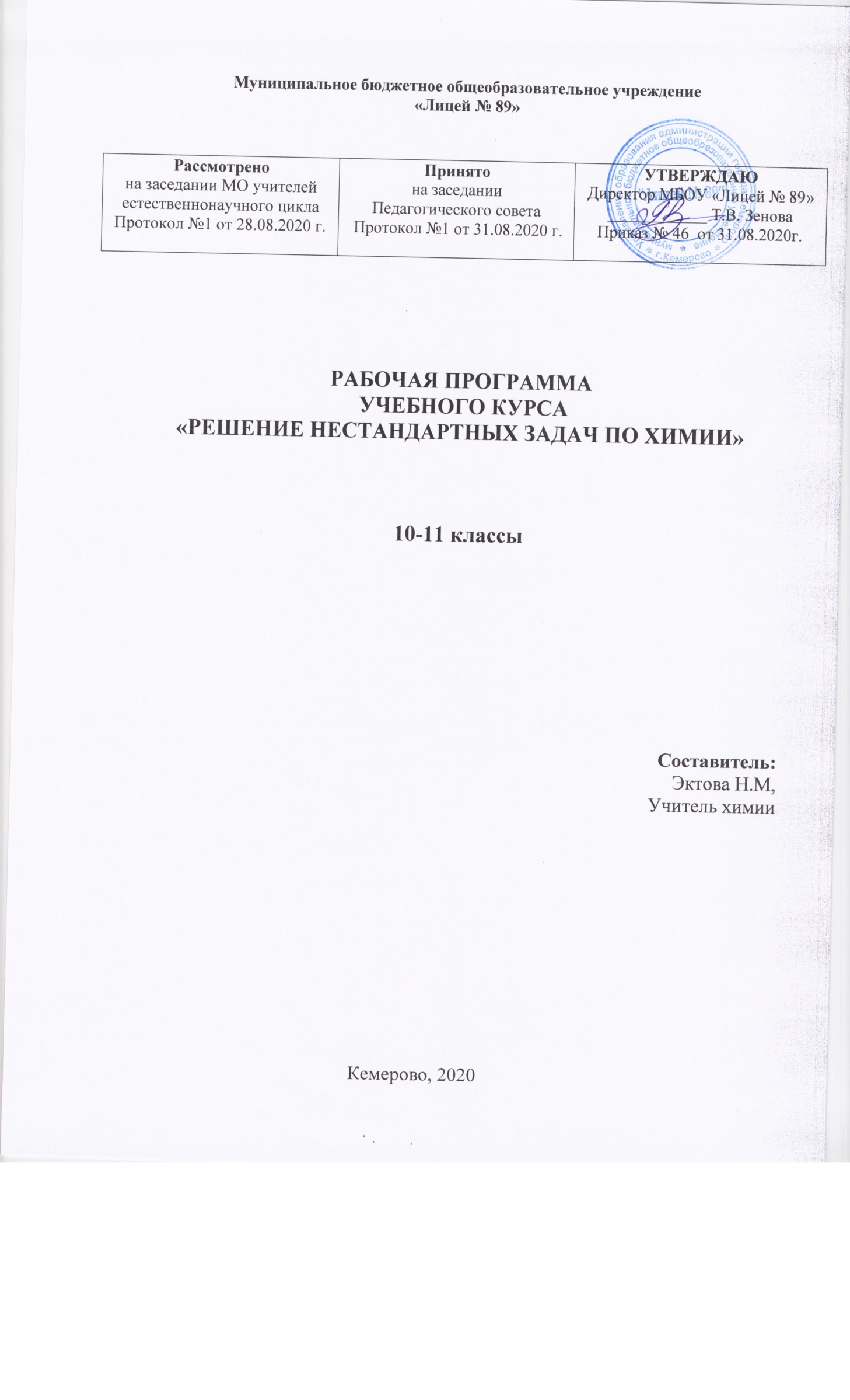 Планируемые результаты освоения учебного предметаРабочая программа по курсу «Решение нестандартных задач по химии» для учащихся 10-11 класса естественнонаучного профиля разработана на основе требований к результатам освоения  образовательной программы среднего общего образования с учетом направлений программ, включенных в структуру основной образовательной программы, и обеспечивает достижение планируемых результатов освоения основной образовательной программы среднего общего образования. Рабочая программа по курсу «Решение нестандартных задач» по химии имеет цели:Системное и сознательное усвоение основного содержания курсов химии, способов самостоятельного и творческого применения знаний, необходимых для понимания научной картины мира.Выработка умений и навыков решения различных типов химических задач,  интерпретировать химические формулы и уравнения и оперировать ими.В ходе ее  достижения решаются следующие задачи:совершенствовать знания обучающихся о типах расчётных задач и алгоритмах их решения;познакомить обучающихся с разными способами решения задач, выбором рационального способа решения, решением задач с помощью уравнений и неравенств;использовать мультимедийные ресурсы и компьютерные технологии для обработки данных, систематизации информации, создание баз данных, презентации результатов познавательной и практической деятельности; развивать учебно-коммуникативные умения, умения работать в группах.Рабочая программа учебного курса «Решение нестандартных задач по химии»  ориентирована на достижение:личностных результатов1)развитие готовности к решению нестандартных задач и задач различной сложности, способности оценивать проблемные ситуации и оперативно принимать ответственные решения в различных продуктивных видах деятельности (учебной, поисково-исследовательской, проектной  и др.);2) умение оценивать ситуацию и оперативно принимать решения, находить адекватные способы поведения и взаимодействия с партнерами во время учебы и игровой деятельности;3)формирование познавательной и информационной культуры, навыков самостоятельной работы с учебными пособиями, книгами, доступными современными информационными ресурсами и программами;4)подготовка к осознанному выбору индивидуальной образовательной и профессиональной траектории;метапредметных результатов:1)   умение воспринимать, систематизировать и предъявлять информацию в словесной, образной, символической формах; 2)   анализировать и перерабатывать полученную информацию в соответствии с поставленными задачами;3)умение планировать, контролировать и оценивать учебные действия в соответствии с поставленной задачей и условиями её реализации;4)умение на практике пользоваться основными логическими приемами, методами наблюдения, моделирования, объяснения, решения проблем и задач, прогнозирования;5)умение переводить информацию из одной знаковой системы в другую, выбирать знаковые системы адекватно познавательной коммуникативной ситуации;6)умение применять индуктивные и дедуктивные способы решения заданий различной сложности, видеть различные способы решения задач;7)  умение взаимодействовать с людьми, работать в коллективах с выполнением различных социальных ролей;предметных результатов:знать и понимать основные законы химии: закон сохранения массы веществ, закон Авогадро, закон постоянного состава, закон Гесса, закон действующих масс в кинетике и термодинамике;знать и понимать физические формулы, используемые при решении задач, уметь их применять;знать и понимать важнейшие химические понятия: химический элемент, масса атомов и молекул, моль, молярная масса, молярный объем, тепловой эффект реакции, нормальные условия, чистое вещество и смеси; описывать и различать изученные простые и сложные химические реакции, использовать их при решении задач;классифицировать  и различать типы химических задач, определять алгоритмы  и способы их решения;овладевать предметными и межпредметными логическими  и математическими приемами решения задач по химии.В результате освоения программного материала обучающийсянаучится:проводить расчёты по химическим формулам и уравнениям реакций; определять: тип расчётных задач, рациональный способ решения задачи, формулу соединения;вычислять: количество вещества, объем или массу по количеству вещества, объему или массе реагентов или продуктов реакций, относительные молекулярные массы  веществ по их плотности и относительной плотности, расчеты по уравнению реакции на тему «выход продукта», содержание примесей, избыток и недостаток;объяснять: зависимость скорости химической реакции от различных факторов, переход от одного способа выражения концентрации раствора к другому; анализировать полноту исходных данных задачи с целью определения методики её решения; пользоваться справочной литературой при решении задач;проводить самостоятельный поиск химической информации с использованием различных источников (научно - популярных изданий, компьютерных баз данных, ресурсов Интернета),  использовать компьютерные технологии для обработки и передачи химической информации и ее представления в различных формах.Содержание курса «Решение нестандартных задач» по химииНа изучение учебного курса«Решение нестандартных задач» по химии отводится  69 часов:- в 10 классе 35 часов (1 час в неделю); - в 11 классе 34 часа(1 час  в неделю).10 класс (35 часов)Введение. Основные понятия и законы химии (2 ч)Основные законы и понятия химии. Строение атома. Периодический закон и периодическая система химических элементов. Строение и свойства неорганических веществ и их классификация. Классификация и закономерности протекания химических реакций.	Раздел 1Расчеты по химическим формулам (7 ч)1.1Вычисление по химическим формулам (2 ч)Определение массовой доли химического элемента в сложном соединении.1.2Определение химических формул (5 ч)Вывод формулы соединения по массовым долям химических элементов. Вывод формулы по реакционной способности соединения.	Раздел 2  Расчеты по химическим уравнениям (14 ч)	2.1 Расчеты по химическим уравнениям с использованием понятий «избыток», «примесь», «массовая доля растворенного вещества в растворе». (3 ч)Определение понятий «избыток», «примесь», «массовая доля растворенного вещества в растворе». 	2.2Расчеты по химическим уравнениям с использованием понятия «выход продукта от теоретически возможного»  (1 ч)Определение понятия «выход продукта», формулы для определения выхода продукта оттеоретически возможного. 	2.3 Решение задач по теме: «Углеводороды» (2 ч)Решение комбинированных задач по темам: «Предельные углеводороды», «Непредельные углеводороды», «Ароматические углеводороды».2.4 Контрольная работа №1 по теме: «Расчеты по химическим уравнениям» (1 ч)	2.5Решение задач по теме: «Кислородсодержащие органические соединения» (6 ч)Решение комбинированных задач по теме: «Кислородсодержащие органические соединения» (спирты, фенолы, альдегиды, карбоновые кислоты, сложные эфиры)	2.6  Решение задач по теме: «Азотсодержащие органические соединения» (2 ч)Решение комбинированных задач по теме: «Азотсодержащие органические соединения» (амины, аминокислоты)	Раздел 3Решение задач на смеси (3 часа)	Раздел 4Решение задач повышенной сложности (7 часов)4.1 Решение задач с недостаточным набором исходных данных (2 ч)4.2 Решение задач с помощью уравнений и неравенств (3 ч)4.3 Итоговая контрольная работа по курсу «Решение нестандартных задач» (2 ч)11 класс, (34 часа)ВведениеКлассификация задач. Система обозначений и форма записи. Способы решения задач. Физические величины, используемые при решении расчетных задач. Анализ химической задачи.Основные стехиометрические законы: закон сохранения массы веществ, закон постоянства состава, закон Авагадро. Абсолютная атомная и молекулярные масса. Количество вещества, моль. Молярная масса вещества. Число Авагадро. Массовая доля, молярная доля. Закон Авагадро и его следствия. Нормальные условия. Молярный объем газов. Относительная плотность газов и смеси газов. Газовые законы.Раздел I. Расчеты по химическим формулам (6 часов).Вычисление по химическим формулам.Химическая формула. Определение относительной молекулярной массы. Вычисление массовой доли элементов в веществе. Вычисление массовых отношений элементов; массы элемента по известной массе сложного вещества и наоборот. Вычисление количества элемента в известном количестве сложного вещества и наоборот. Вычисление массы элемента по известному количеству сложного вещества и наоборот. Вычисление массы элемента по известной массе сложного вещества и наоборот. Расчет относительной плотности и молекулярной массы газов. Расчет объемов газов по известному количеству вещества.Определение химических формул.Простейшая формула. Молекулярная формула. Структурная формула. Пространственная формула. Вывод химических формул на основе данных качественного состава и относительной плотности по: другому газу, отношению масс элементов или по продуктам сгорания вещества.Раздел II. Расчеты по химическим уравнениям (11 часов).Расчеты по химическим уравнениям, с использованием понятий: «избыток», «примесь» и «выход продукта».Химическое уравнение. Способы нахождения избытка вещества. Решение задач, когда одно из веществ взято в избытке. Чистые вещества и смеси. Вычисление массы чистого вещества или примеси, содержащихся в смеси. Вычисление массовой доли чистого вещества или примеси в образце. Массовая доля выхода продукта. Объёмная доля выхода продукта. Определение массы (объёма) вещества вступающего в реакцию или полученного в результате, её по известной массе (объёму) исходного (полученного) вещества и массовой (объёмной) доли выхода.Расчеты по термохимическим уравнениям.Тепловой эффект реакции. Термохимические уравнения. Вычисление теплового эффекта реакции и составление термохимического уравнения. Вычисление теплоты образования и теплоты сгорания. Энтальпия. Энтропия. Закон Гесса. Энергия Гиббса.Расчеты на кинетические закономерности.Скорость химической реакции. Химическое равновесие. Факторы, влияющие на скорость химической реакции и химическое равновесие. Практическое задание «Изучение влияния условий (концентрации, температуры) на скорость химической реакции (на примере тиосульфата натрия и серной кислоты)».Решение задач на смеси.Способы решения задач на смеси. Определение количественного состава смеси.2.5. Решение задач по уравнениям нескольких последовательных реакций.Раздел III. Решение задач на растворы (6 часов).Расчеты с использованием массовой доли вещества.Массовая доля растворенного вещества. Вычисление массовой доли и массы растворенного вещества, массы и объёма раствора и растворителя.Расчеты с использованием молярной концентрации. Молярная концентрация. Растворимость.Решение задач, связанных со смешиванием растворов, кристаллогидраты.Задачи на смешение растворов с различным содержанием растворенного вещества.Раздел IV. Решение задач повышенной сложности (10 часов).Решение задач с помощью уравнений и неравенств.Вычисление состава соединений, смесей, веществ и сплавов. Вычисление по уравнениям реакций. Определение количественных отношений в растворах.Решение задач с недостаточным набором исходных данных.Определение формулы вещества по его реакционной способности.Решение задач на смеси.  Задачи на смеси. Определение количественного состава смесиТематическое планирование 10класс11 классТематическое планирование курса «Решение нестандартных задач по химии»в 10 классе(всего 35 часов, 1 час в неделю)Тематическое планирование курса «Решение нестандартных задач по химии» в 11 классе(всего 34 часа, 1 час в неделю)ПРИЛОЖЕНИЕКалендарно-тематическое планированиекурса «Решение нестандартных задач» в 10  классе(всего 35 часов, 1 час в неделю)Календарно-тематическое планирование курса «Решение нестандартных задач»в 11 классе(всего 34 часа, 1 час в неделю)№п/пНаименование разделов и темВсего часовКоличествочасовКоличествочасов№п/пНаименование разделов и темВсего часовТеорияПрактика1.Введение. Основные понятия и законы химии2112.Раздел 1. Расчеты по химическим формулам7253.Раздел 2. Расчеты по химическим уравнениям143114.Раздел 3. Решение задач на смеси3125.Раздел 4. Решение задач повышенной сложности 725Итого:33924Резерв:2№п/пНаименование разделов и темВсего часовКоличествочасовКоличествочасов№п/пНаименование разделов и темВсего часовТеорияПрактика1.Введение2112.Раздел 1. Расчеты по химическим формулам.6243.Раздел 2. Расчеты по химическим уравнениям.11294.Раздел 3. Решение задач на растворы.6155.Раздел 4. Решение задач повышенной сложности.927Итого:34826Количество часовКоличество часовКоличество часовНаименование разделов и тем курсав том числев том числеНаименование разделов и тем курсаВсеготеорияпрактикаВсегоКоличество часовКоличество часовКоличество часовНаименование разделов и тем курсав том числев том числеНаименование разделов и тем курсаВсеготеорияпрактикаВведение211Раздел I. Расчеты по химическим формулам.6151.1. Вычисление по химическим формулам.3121.2. Определение химических формул.33Раздел II. Расчеты по химическим уравнениям.11292.1. Расчеты по химическим уравнениям, с использованием понятий: «избыток», «примесь» и «выход продукта».332.2. Расчеты по термохимическим уравнениям.112.3. Расчеты на кинетические закономерности.3122.4. Решение задач на смеси.222.5. Решение задач по уравнениям нескольких последовательных реакций.211Раздел III. Решение задач на растворы.6153.1. Расчеты с использованием массовой доли вещества.113.2. Расчеты с использованием молярной концентрации.113.3. Решение задач, связанных со смешиванием растворов, кристаллогидраты.413Раздел IV. Решение задач повышенной сложности.9363.1. Решение задач с помощью уравнений и неравенств.211 3.2. Решение задач с недостаточным набором исходных данных.2113.3. Определение формулы вещества по его реакционной способности.2113.4. Решение задач на смеси.33Итого34826№ п/пСодержаниеКол-во часовСрокиВведение. Основные понятия и законы химии (2 часа)2сентябрьI. Расчеты по химическим формулам (7 часов)1.1.Вычисление по химическим формулам2сентябрь1.2.Определение химических формул5октябрь II. Расчеты по химическим уравнениям (14 часов)2.1Расчеты по химическим уравнениям с использованием понятий «избыток», «примесь», «массовая доля растворенного вещества в растворе».3ноябрь2.2Расчеты по химическим уравнениям с использованием понятия «выход продукта от теоретически возможного»1декабрь2.3Решение задач по теме: «Углеводороды»2декабрь2.4Контрольная работа №1 по теме: «Расчеты по химическим уравнениям»1декабрь2.5Решение задач по теме: «Кислородсодержащие органические соединения»6январь, февраль2.6Решение задач по теме: «Азотсодержащиеорганические соединения»2мартIII. Решение задач на смеси (3 часа)3март,апрельIV. Решение задач повышенной сложности (7 часов)4.1Решение задач с недостаточным набором исходных данных2апрель,4.2Решение задач с помощью уравнений и неравенств3май4.3Итоговая контрольная работа по курсу «Решение нестандартных задач»2майИтого34Резерв 1№ п/п уроковТемаКол-во часовСроки1Введение. Основные понятия и законы химии.1сентябрь2Способы решения задач.13Раздел 1. Расчеты по химическим формулам. 1.1. Вычисление по химическим формулам. Вычисление массовой доли элементов в веществе, массы элемента по известной массе вещества14Решение задач с использованием понятий: «Количество вещества», «моль», «молярная масса», «молярный объем».1октябрь51.2. Определение химических формул. Определение химических формул на основе данных качественного состава и относительной плотности по другому газу, отношению масс элементов1октябрь6-7Определение химических формул по продуктам сгорания вещества2октябрь8Зачет по теме «Расчеты по химическим формулам»1октябрь9Раздел 2.Расчеты по химическим уравнениям.2.1. Расчеты по химическим уравнениям, с использованием понятий: «избыток»1ноябрь10Расчеты по химическим уравнениям, с использованием понятий: «примесь»1ноябрь11Расчеты по химическим уравнениям, с использованием понятий: «выход продукта».1ноябрь122.2. Расчеты по термохимическим уравнениям1декабрь,13, 142.3. Расчеты на кинетические закономерности2декабрь,15Контрольная работа по теме «Расчеты по химическим уравнениям»1декабрь,16,172.4. Решение задач на смеси.2январь18,192.5. Решение задач по уравнениям нескольких последовательных реакций.2январь20Раздел 3. Решение задач на растворы. 3.1. Расчеты с использованием массовой доли вещества.1февраль,март213.2. Расчеты с использованием молярной концентрации.1февраль,март22, 233.3. Решение задач, связанных со смешиванием растворов, кристаллогидраты.2февраль,март243.4. Решение задач, связанных с растворением кристаллогидрата в воде (в растворе).1февраль,март25Зачет по теме «Решение задач на растворы»1февраль,март26,27Раздел 4. Решение задач повышенной сложности. 4.1. Решение задач  с помощью уравнений и неравенств.2апрель,май28,294.2. Решение задач с недостаточным набором исходных данных.2апрель,май30,314.3. Определение формулы вещества по его реакционной способности.2апрель,май32,334.4. Решение задач на смеси.2апрель,май34Итоговая контрольная работа по курсу «Решение нестандартных задач»1апрель,майИтого 34